ПостановлениеАдминистрации Муниципального образования«Мамхегское сельское поселение»от 04.11.2022г. № 34                                                                                                а.Мамхег       Об изменений  адреса,  на земельный участок, с кадастровым номером 01:07:1300006:59  расположенному по адресу: Республика Адыгея, Шовгеновский район, а.Мамхег,   ул. 50 лет ВЛКСМ  № 26.      На основании Федерального закона от 06.10.2003 № 131-ФЗ «Об общих принципах организации местного самоуправления в Российской Федерации», в соответствии с постановлением главы администрации от 16.04.2020 года  №12 «Об утверждении административного регламента предоставления муниципальной услуги присвоение, аннулирование адресов муниицпального образования «Мамхегское сельское поселение»  и на основании Устава Мамхегское сельского поселения   Администрация «Мамхегское сельского поселения»ПОСТАНОВЛЯЕТ:    1.   Изменить  адрес   земельного участка,   с кадастровым номером 01:07:1300006:59  расположенного по адресу: Республика Адыгея, Шовгеновский район, а.Мамхег. ул. 50 лет ВЛКСМ  №  33 на  следующий фактический адрес, Республика Адыгея, Шовгеновский район,  а.Мамхег, ул. 50 лет ВЛКСМ  № 26.     2.Рекомендовать заинтересованным лицам предоставить данное Постановление в учреждения, осуществляющее регистрацию объектов недвижимости.     3.Контроль за исполнением данного  постановления возложить на  Ведущего специалиста  по земельно имущественным отношениям благоустройству и ЖКХ  администрации МО «Мамхегское сельское поселение» (Хамерзоков Р.А.)    4.Настоящее Постановление опубликовать  или обнародовать в районной газете «Заря» и разместить на официальном сайте.  
Глава администрации МО «Мамхегское сельское поселение»                                            Р.А. ТахумовРЕСПУБЛИКА АДЫГЕЯАдминистрация      МО «Мамхегское сельское                   поселение»                                      385440, а. Мамхег,, ул. Советская,54а. 88-777-3-9-22-34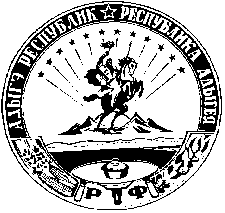 АДЫГЭ РЕСПУБЛИКМуниципальнэ образованиеу«Мамхыгъэ чъыпIэ кой»иадминистрацие385440, къ. Мамхэгъ,ур. Советскэм, 54а.88-777-3-9-22-34